Fonds Compétitifs d’Innovation :Autonomie, redevabilité et performance PAQ-Développement de la Gestion Stratégique des Etablissements d’Enseignement Supérieur (PAQ-DGSE)Appel à candidature pour la sélection de candidats à la formation de formateurs en qualitéDomaine 1 : Gouvernance et autonomieActivité A1.1-1 : Former des formateurs en qualitéFévrier 2021Appel à candidature pour la sélection de candidats à la formation de formateurs en qualitéLa faculté de Pharmacie de Monastir (FPM) vise à sélectionner trente candidats à la formation de formateurs en management de la qualité dans le cadre du projet PAQ-DGSE « développement de la gestion stratégique des établissements d’enseignement supérieur ».Cette formation porte sur la norme ISO 9001 version 2015 et se déroule sous forme de séminaires-ateliers totalisant 66 heures de formation (à raison de 6 heures/jour), répartis en 7 séminaires comme suit : Concepts généraux et principes de base LeadershipPlanificationSupportRéalisation des activités opérationnellesEvaluation des performances Amélioration.Le public cible est le personnel enseignant, administratif et technicien permanent de la FPHM.Le nombre de candidats a été fixé à 30 personnels sélectionnés parmi les personnels permanents de la FPM.La formation aura lieu dans les locaux de la FPM.La formation devrait être assurée entre fin Avril et le 31 Juillet 2021 selon un planning arrêté par le comité d’organisation.Vous êtes priées de remplir les formulaires ci-joints (annexes 1 et 2) et de les envoyer à l’adresse suivante  douki.wahiba@gmail.com avant le 10 Avril 2021.La sélection des candidats sera faite par la commission de sélection des candidatures qui établira un classement des candidats selon les critères suivants :Pertinence du CVQualifications en rapport avec la formation Motivation Annexe 1 : Lettre de candidature et engagement Je viens par la présente vous prier de bien vouloir accepter ma candidature pour la formation de formateur en qualité dans le cadre du projet DGSE.Je soussigné(e) Madame/Monsieur………………………………………………………………………titulaire de la CIN………………………………………demeurant à………………………..…………, agissant en qualité de *……………………………. à la faculté de Pharmacie de Monastirdéclare :Avoir pris connaissance des règles de fonctionnement de la formationM’engage à respecter les programmes et référentiels de la formationM’engage à respecter les règles et procédures mentionnées dans l’appel à candidature, à savoir :suivre la totalité de la formationassurer les différentes formations dispensées par la FPM dans ce domaine : formations curriculaires, développement professionnel continu, formations post-univertsitaires.contribuer activement la mise en place du système de management de la qualité de la FPM.Dans l’attente d’une réponse que j’espère favorable, veuillez agréer, Mr le Doyen, l’expression de mon profond respect.Signature* : enseignant, technicien, agent administratifAnnexe 2 : Curriculum vitae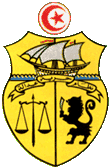 REPUBLIQUE TUNISIENNEMinistère de l'enseignement supérieur et de la recherche scientifique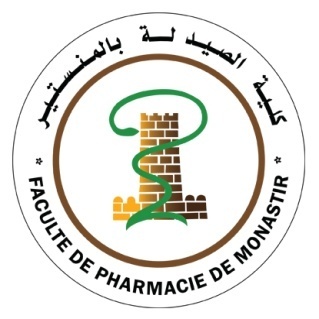 E-CAPSULE : Etablissement Certifié et Autonome, Pédagogie moderne et innovante, étudiants Satisfaits et motivés, formation Universitaire pour une Large EmployabilitéFaculté de Pharmacie de MonastirUniversité de Monastir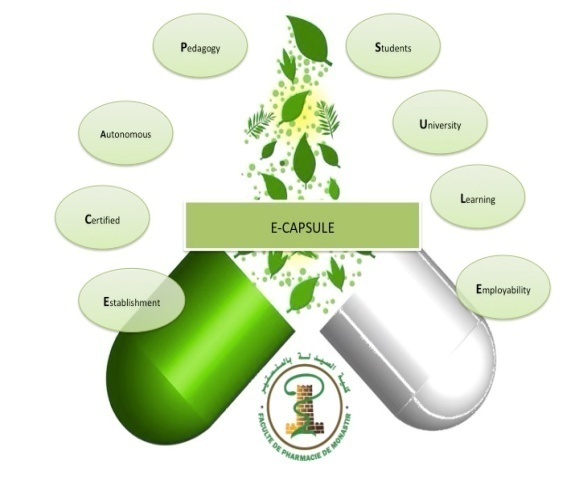 NomNomNomPrénomPrénomPrénomDate de naissanceDate de naissanceDate de naissanceTélTélTélAdresse électroniqueAdresse électroniqueAdresse électroniqueFonctionFonctionFonctionInstitution (Début – fin)Institution (Début – fin)Diplôme obtenuDiplôme obtenu123Connaissances linguistiques (échelle de 1 à 5 avec 1 : excellent et 5 connaissance de baseConnaissances linguistiques (échelle de 1 à 5 avec 1 : excellent et 5 connaissance de baseConnaissances linguistiques (échelle de 1 à 5 avec 1 : excellent et 5 connaissance de baseConnaissances linguistiques (échelle de 1 à 5 avec 1 : excellent et 5 connaissance de baseConnaissances linguistiques (échelle de 1 à 5 avec 1 : excellent et 5 connaissance de baseLangueLangueLuParléEcritFrançaisFrançaisAnglaisAnglaisArabeArabeQualifications en relation avec la formationQualifications en relation avec la formationQualifications en relation avec la formationQualifications en relation avec la formationQualifications en relation avec la formation111222333Expériences professionnellesExpériences professionnellesExpériences professionnellesDateDateLieuNaturedescription1122Autres informationsAutres informationsAutres informationsAutres informationsAutres informations